年末劳动争议案件360°复盘分析与风险管控——年休假、年终奖、年度调薪等【课程背景】又到岁末，又要开始梳理年休假，催员工休假了，是延后还是放弃？紧接着全年的考核考评也该做了，年终奖将的发放、来年的年度调薪又迫在眉睫，HR们你们准备好了吗？
面对这些问题，HR们该如何正确看待？如何从过往中汲取经验和教训？对HR们未来的工作又有哪些借签意义？ 【课程内容】一、年终劳动争议典型案例
① 未休带薪年假争议案
② 离职员工主张年终奖案
③ 因调薪而引发的离职案
二、年终员工关系管理风险管控
1、带薪年休假的结算
① 试用期内员工能享受年休假吗？
② 年休假跨年安排有哪些风险？
③ 约定年休假作废、视为放弃的效力如何？
④ 员工没有时间休假，不想给三倍怎么办？
⑤ 年休假可以不批吗？
⑥ 公司福利年假就怎么安排才没有风险？2、年终奖到底该怎么发
① 一定要发年终奖吗？
② 离职员工需要发年终奖吗？
③ 年终发放应当按照什么规则来？
④ 哪些情况可以不发放年终奖？
⑤ 年终奖的“同工同酬”到底是什么？
⑥ 如何避免“发的多拿得少”的尴尬？
3、年度调薪实务操作时的注意事项
① 是否可升可降？
② 是否需要书面确认？
③ 普涨情况下该注意什么？
4、“年清”你做了没有？【讲师介绍】沈海燕 女士 高级咨询顾问，高级合伙人•中国第一家专注雇主方服务的劳动法与员工关系解决方案提供商、2014-2017大中华区最佳劳动法咨询与服务机构——劳达管理咨询公司/劳达律师事务所高级合伙人、高级咨询顾问、培训师。 •沈女士擅长各类管理制度、合同的撰写、修改，曾为上汽通用五菱、柳州五菱、富士通中国、蒙牛、南方航空、NEC、方正集团、兴业证券、苏州银行、东方CJ、多美滋、奥林巴斯、日立电梯、如新（中国）、宝钢集团、易初莲花、苏州银行、金山石化、科倍、海得控制、液化天然气、利勃海尔、宇信易诚等数十家知名企业提供劳动法咨询、顾问或培训服务。 • 曾在《法制日报》、《中国劳动保障报》、《人力资源》等知名刊物上发表劳动法与人力资源专业文章数十篇，出版《离职管理日记（第一季）》、《中国三十六城市劳动法规政策操作指引》等专著四部，《经历3+1》、《咨询手记》联合作者。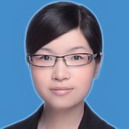 Registration / 预订席位参会人员信息参会城市： (请在选择处打“√”）公司抬头：项目明细： (请在选择处打“√”）付款方式： (请在选择处打“√”）劳达laboroot®成立于2005年，由国内顶尖劳动法与员工关系专家魏浩征先生创办并领衔，是中国第一家专注为雇主方提供劳动法与员工关系咨询、培训、外包及法律服务的咨询公司和律师事务所，2014-2017大中华区最佳劳动法咨询与服务机构，2015大中华区人力资源服务机构品牌100强。
劳达laboroot®总部设于上海，并在北上广深等地设有十家分支机构。
劳达laboroot®一直致力于综合运用中国本土的劳动法规政策，解决企业人力资源管理过程中的员工关系问题，帮助企业降低人力成本，控制法律风险，实现卓越员工关系管理。
劳达laboroot®已与数百家知名企业（包括百余家500强）建立劳动法与员工关系顾问、培训、裁员/并购/用工模式调整/劳动争议处理、外包等项目的常年合作关系。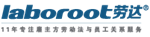 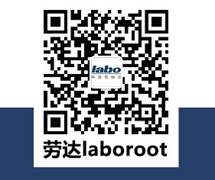 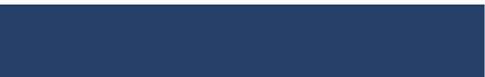 